CBT Worksheet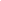 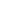 SituationSomething happens. This step only covers the facts of what happened, without any hesitation.ThoughtUsing thought, you interpret the situation. These interpretations are not always accurate. There are many ways to think about the same situation.FeelingYou experience emotions based on your thoughts about the situationBehaviorYou respond to the situation based upon your thoughts and feelings